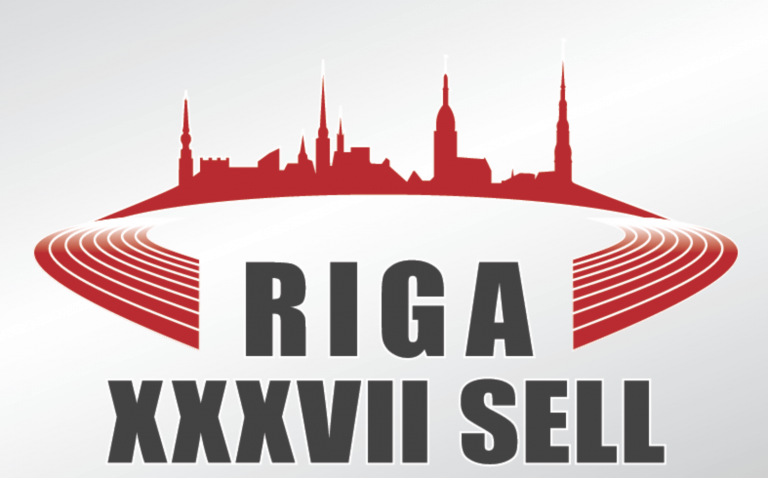 XXXIII SELL STUDENTU SPĒLES Nolikums SPĒKA TRĪSCĪŅA 20.05.2022. Vieta un laiks un norises kārtība: 1.1.XXXVII SELL Studentu spēļu sacensības spēka trīscīņā notiks piektdienā, 2022. gada 20. maijā Rīgas Olimpiskajā centrā, Grostonas ielā 6B.1.2.Svēršanās – 08:00-09:30 1.3.Sacensību sākums – 10:00 1.4.Svēršanās un sacensību laiku izkārtojums dienas laikā pa svara kategorijām tiks precizēts pēc pieteikšanās termiņa beigām. Sacensību vadība un kontakti: 2.1.Sacensību direktors – Andrejs Rožlapa, t. +371 26536984, e. andrejs@sp.lv 2.2.Sacensību galvenais tiesnesis – Andrejs Rožlapa (Starptautiskā II tiesnešu kategorija) ,  t. +371 26536984, e. andrejs@sp.lv 2.3. Sacensību galvenais sekretārs – Kaspars Reikmanis, t. +371 26227981, e. Kaspars.Reikmanis@lspa.lvSacensību noteikumi: 3.1.Sacensībās piedalās studenti un augstskolu absolventi saskaņā ar XXXVII SELL Studentu spēļu vispārējo nolikumu 3.2.Sacensības norisināsies pēc IPF klasiskās (bezekipējuma) spēka trīscīņas noteikumiem sekojošās svara kategorijās: Sievietes: -57 kg; -63 kg; -69 kg; +69 kgVīrieši: -66 kg; -74 kg; -83 kg, -93 kg, -105 kg; +105 kg 3.3.Sacensības ir iekļautas IPF Starptautisko sacensību kalendārā 3.4.Vienā svara kategorijā var būt ne vairāk kā 2 dalībnieki no vienas komandas 3.5.Maksimāli 10 dalībnieki no vienas komandas (augstskolas) Vērtēšana un apbalvošana: 4.1.Sacensībās pēc rezultātiem ar diplomiem un medaļām tiks apbalvoti 3 labākie sportisti katrā svaru kategorijā; 4.2.3 labākie sportisti absolūtajā vērtējumā pēc IPF GL punktiem katrā dzimuma grupā tiks apbalvoti ar kausiem un/ vai balvām Citi noteikumi: 5.1.Sacensību dalībniekiem jābūt atbilstošai ceļojuma un veselības apdrošināšanai, par ko neatbild sacensību organizators. Sacensību organizators nodrošinās pirmo medicīnisko palīdzību sacensību vietā visiem akreditētajiem dalībniekiem. 5.2.Sacensībās tiks veikta dopinga kontrole. 